Прочитайте сказки и рассмотрите иллюстрации в книге.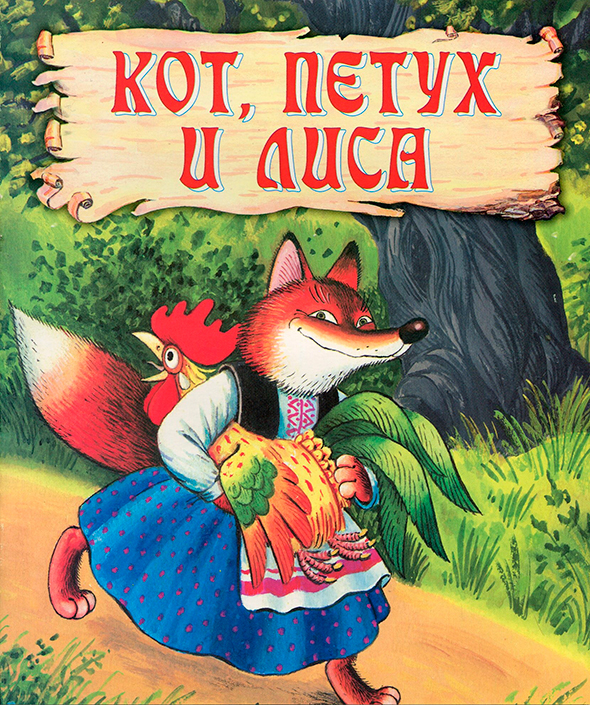 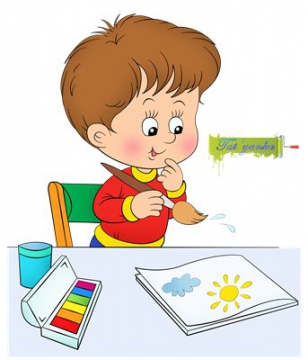 Наш адрес:Ленинградский проспект, здание 58аТелефон: 28-86-10; 28-86-11Адрес сайта:  https://detsad111.edu.yar.ru/        E-mail:   yardou111@yandex.ru Муниципальное дошкольное образовательное учреждение«Детский сад № 111»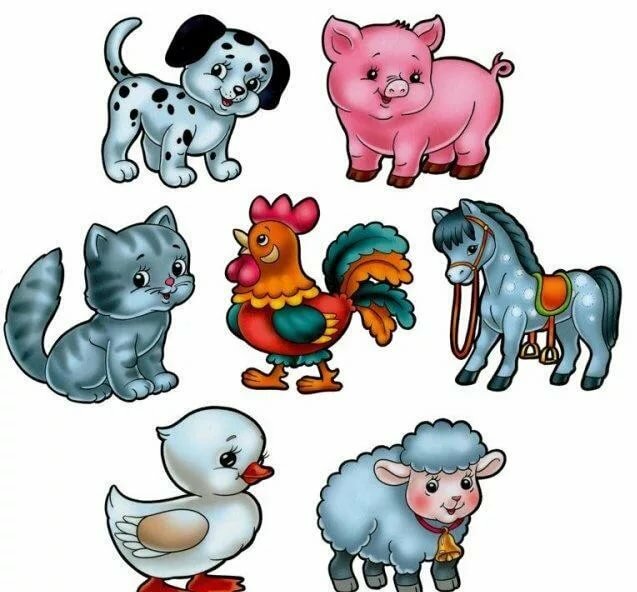  Консультационный пункт«Игрушки»                     Апрель, 2021Вместе с ребенком найдите части тела собачи (кошки, петушка)(рассмотрите и опишите игрушку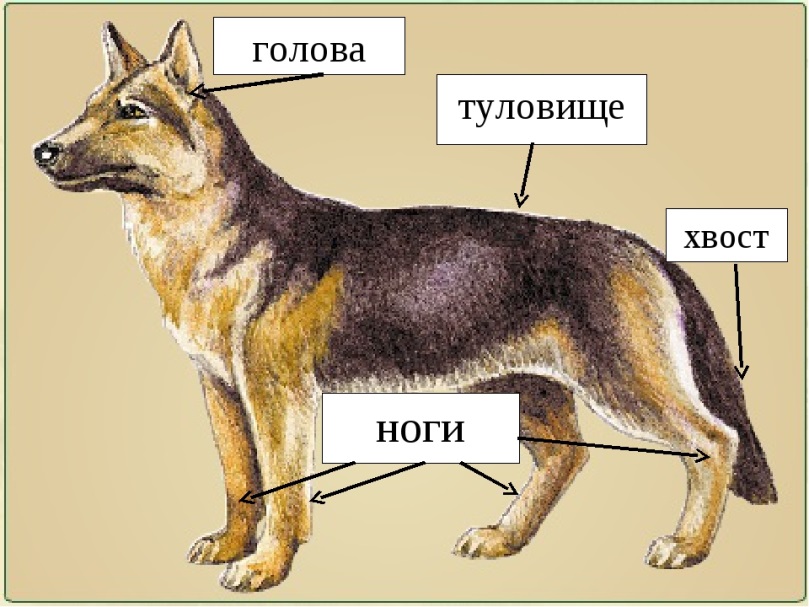 Поиграйте вместе с ребенком в игру на развитие слухового внимания и фонематического слуха«Узнай по голосу».                  Киска по двору гуляет                  И мышонка поджидает                    Стала киска его звать                    В «Кошки-мышки» поиграть.                    Но собачка прибежала,                    Нашу киску напугала: «Ав-ав-ав!»                    Киска сразу наутёк,                    Её не нравится щенок.                    От собаки убегает,                    На заборчик залезает:                     «Мяу-мяу-мяу!» предложите повторить протяжно их песенки.Поиграйте с ребенком в дидактическую игру «Собачка»Давай поздороваемся с собачкой. Здравствуй !Вот какая собачка пушистая, мягкая. Погладь. - К нам пришла собачка,   умная собачка. С детками играет, очень громко лает! Гав! Гав!      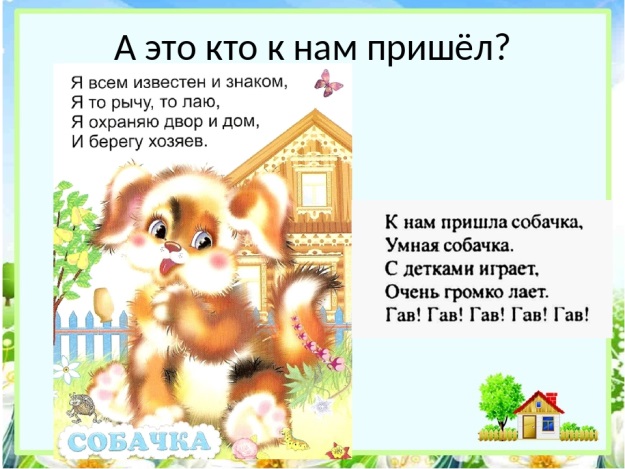 